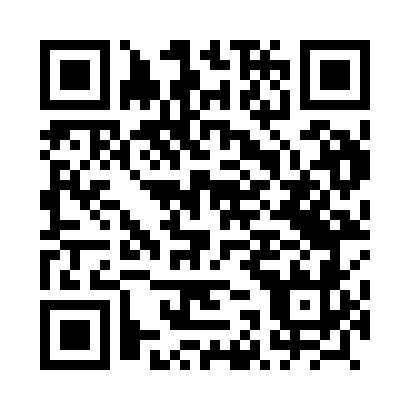 Prayer times for Drgicz, PolandWed 1 May 2024 - Fri 31 May 2024High Latitude Method: Angle Based RulePrayer Calculation Method: Muslim World LeagueAsar Calculation Method: HanafiPrayer times provided by https://www.salahtimes.comDateDayFajrSunriseDhuhrAsrMaghribIsha1Wed2:225:0012:305:388:0010:252Thu2:184:5812:295:398:0110:293Fri2:164:5612:295:408:0310:334Sat2:164:5512:295:418:0510:355Sun2:154:5312:295:428:0610:366Mon2:144:5112:295:438:0810:367Tue2:134:4912:295:448:1010:378Wed2:134:4712:295:458:1110:389Thu2:124:4612:295:468:1310:3810Fri2:114:4412:295:478:1510:3911Sat2:104:4212:295:488:1610:4012Sun2:104:4012:295:498:1810:4013Mon2:094:3912:295:508:2010:4114Tue2:084:3712:295:518:2110:4215Wed2:084:3612:295:528:2310:4216Thu2:074:3412:295:538:2410:4317Fri2:074:3312:295:548:2610:4418Sat2:064:3112:295:548:2710:4419Sun2:064:3012:295:558:2910:4520Mon2:054:2812:295:568:3010:4621Tue2:054:2712:295:578:3210:4622Wed2:044:2612:295:588:3310:4723Thu2:044:2512:295:598:3510:4824Fri2:034:2312:295:598:3610:4825Sat2:034:2212:296:008:3710:4926Sun2:024:2112:306:018:3910:5027Mon2:024:2012:306:028:4010:5028Tue2:024:1912:306:038:4110:5129Wed2:014:1812:306:038:4310:5230Thu2:014:1712:306:048:4410:5231Fri2:014:1612:306:058:4510:53